Муниципальное бюджетное дошкольное образовательное учреждение «Большеигнатовский детский сад комбинированного вида» Большеигнатовского муниципального района Республики МордовияДосуг«Жаворонки летите - Весну к нам несите!»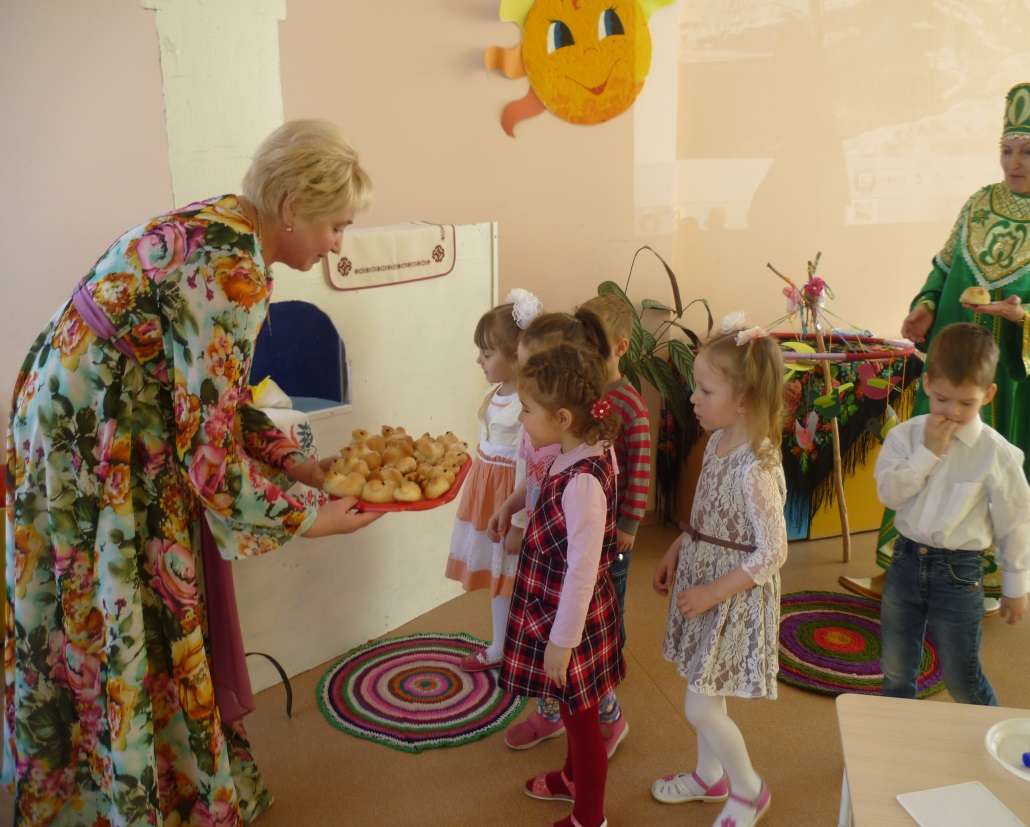                                                       Провела воспитатель средней группы                                                 Приставкина Ирина Владимировна2019годЦель: Развитие у детей познавательных интересов, формирование целостной картины мира в весенний период.Образовательные:- Расширять представления детей о народных традициях;- воспитывать уважение к народному фольклору;- закреплять знания о птицахРазвивающие:- Активизировать и расширять словарь детей по теме: «Перелётные и зимующие птицы»;- развивать связную речь, умение четко излагать свою мысль;- Развивать внимание, память и логическое мышление;- Развивать творческие способности детей.Воспитательные:- Формировать коммуникативные качества у детей, (сотрудничество, взаимодействие);- воспитывать уважение и интерес к народным традициям, культуре;- закрепить положительные эмоции от работы на занятии;- воспитывать бережное отношение к природе.Оборудование и средства:• Мультимедийное  оборудование;• Аудио магнитофон;• Заготовки из бумагиАктивизация словаря: весна – красна, капель, ручьи, пташки, вьют гнёзда, проталина.Предварительная работа: наблюдения детей в природе, чтение художественной литературы, рассматривание иллюстраций.Ход занятия:Воспитатель: Проходите, ребята. Давайте красиво встанем и посмотрим,  кто смотрит на нас и улыбается нам. Психогимнастика  «Солнышко»К солнышку потянулись,Лучик взяли,К сердцу прижали,Людям отдалиИ улыбнулись!И сказали всем: «Здравствуйте»Воспитатель. Какие вы все молодцы! Замечательно мы с вами поздоровались и своим приветствием пожелали здоровья и добра друг другу. Я приглашаю вас в гости,К себе в горницу.Посидим рядком,Да поговорим ладком,О весне красной, о солнышке ясном,О птичках певчихПрезентация…Воспитатель: Вы знаете, а ведь сегодня необыкновенный день! День Сорока мучеников Севастийских, а в народе этот праздник  называют  «Жаворонки».Природа начинает оживать от зимней спячки и люди тоже ждут весну. Предвестниками весны является прилёт птиц. Именно на праздник 40 Святых устраивали обряд встречи пернатых. В народе верили, что в этот день прилетают 40 разных птиц, а первая из них – Жаворонок.На «Жаворонки» — день с ночью меняется, зима кончается – а Весна начинается. В этот день пекли из теста булочки в виде маленьких  жаворонков. Птичек раздавали детям, а те бегали по улице, смеялись и зазывали жаворонков, а с ними Весну. Давайте и мы с вами сделаем птичек и пойдем весну закликать.Воспитатель:- Предлагает детям сесть за стол и самим сделать из бумаги жаворонков, проходят за столы, где разложены заготовки жаворонков. Под звуки легкой музыки воспитатель показывает, как делать жаворонков.- Ребята, посмотрите на этого жаворонка. Какого он цвета? А глазки и клювик? На какие геометрические фигуры они похожи.Вместо глаз –кружок, клювик - треугольник. Вот какой красивый жаворонок получился. Давайте, ребятки, постарайтесь и вы. Какие у вас красивые получились птички.Физминутка "Жаворонок"В небе жаворонок пел,(Дети выполняют маховые движения руками)Колокольчиком звенел,(Вращают кистями поднятых рук)Порезвился в вышине,Спрятал песенку в траве.(Слегка помахивая руками, опускают их через стороны вниз)Тот, кто песенку найдет,(Дети приседают, руками обхватывают колени)Будет весел целый год.(Дети, стоя весело хлопают в ладоши)Отдохнули, возьмите своих птичек, пойдем весну закликать.«Весна, весна красная!Приди, весна, с радостью!С радостью, с радостью,С великою милостью,С льном высоким,С корнем глубоким,С хлебом обильным!»Заходит ВеснаВоспитатель:- Весна шагает по дворамВ лучах тепла и светаСегодня праздник здесь у насИ нам приятно это!Весна: Здравствуйте, детки! (Приветствие )Воспитатель:Весна - красна, посмотри, какие красивые жаворонки у нас получились.Весна:- Пусть ваши  жаворонки полетят.Дыхательная гимнастика.Воспитатель:- Молодцы ребятки, а какие весенние месяцы вы знаете?Дети: Март, апрель, май.Идёт матушка-Весна,Отворяй-ка ворота.Первый Март пришёл,Белый снег сошёл.А за ним Апрель,Отворил окно и дверь,А уж как пришёл МайСолнце в терем приглашай.Весна предлагает поиграть в птичек («Чик-чирик»)Воспитатель:- Весна – красна, разных птиц ты любишь,Разных птиц голубишь.Весна:- Да, но дороже всех однаПташка малая, вот она. (Показывает жаворонка, испечённого из теста)Весна:- Вот и со мной прилетели жаворонки.- Жаворонки – жаворонушки,Вы скорее летите, тепло принесите!Нам зима надоела-Весь хлеб она поела.Нет ни хлеба, ни картошки,Самовар стоит на окошкеВоспитатель:- Самовар на окошке - это не порядок! Самовар всегда должен на столе стоять да пыхтеть, к чаю приглашать. А вот вам, ребята, к чаю и угощенье. С пылу, с жару – для вашего самовара!Анализ:Чем мы сегодня занимались? (делали из бумаги  жаворонков, слушали пение птиц,  весну встречали.)- Вы все молодцы, так много знаете и всё умеете. Спасибо всем!- Ну что ж, ребятки, а теперь пришла пора прощаться.До свидания.Самоанализ интегрированного занятия«Жаворонки летите - Весну к нам несите!»воспитателя Приставкиной Ирины ВладимировныЗанятие осуществлялось в соответствии с конспектом. Конспект составлен самостоятельно, в соответствии с задачами основной общеобразовательной программы, соответствующими данному возрасту детей. Для реализации каждой задачи были подобраны приемы, помогающие решить в интересной и занимательной форме программные задачи. На каждый момент занятия были подобраны наглядные пособия, которые стимулировали и активизировали детей к мыслительной деятельности. Пособия достаточного размера, эстетически оформлены. Их размещение и использование было рациональным, продуманным в учебном пространстве.    Во время аппликации использовалась музыка, которая усиливала эмоциональное восприятие. Длительность занятия соответствует гигиеническим нормам для детей среднего возраста – 20 минут. Воздушный, тепловой, санитарный режим были соблюдены.Занятие динамичное, оно включает  приемы, которые предусматривают быструю смену деятельности. Психогимнастика  «Солнышко», физкультминутка «Жаворонок», дыхательная гимнастика, сюрпризный момент, игра «Чик – чикрик»,угощение к чаю.    Быстрая сменяемость приемов и смена поз в течение занятия позволили избежать утомляемости детей. Я считаю, что поставленные программные задачи в ходе занятия были решены.